출입국관리법시행규칙 [별지제17호서식]<개정2018.6.12.>	(第1页 /Page1)大韩民国签证申请表APPLICATION FORVISA<申请表填写指引>申请人必须如实、完整、准确地填写本表格。请逐项在空白处用韩文或英文填写。请在相应的[ ]内打√选择。如选择“其他”，请详细说明。<How to fill out thisform>Youmustfilloutthisformcompletelyandcorrectly.YoumustwriteinblockletterseitherinEnglishorKorean.Formultiple-choicequestions,youmustcheck[√]allthatapply.Ifyouselect‘Other’,pleaseprovideuswithmoreinformationinthegivenspace.
是否曾用别名入境韩国或从韩国出境？Have you ever used any other names to enter or departKorea?否No[√	]	是Yes[	]	→如是，请详细说明If‘Yes’pleaseprovidedetails(姓FamilyName	, 名GivenName	)是否拥有双重国籍？Areyouacitizenofmorethanonecountry?	否No[√	]	是Yes[	]→如是，请详细说明If‘Yes’pleasewritethecountries(	)< 수입인지  부착란 >2.1 护照种类 Passport Type外交Diplomatic[	]	公务Official[	]普通Regular[√	]	其他Other[	]→如其他，请详细说明If‘Other’pleaseprovidedetails(	)2.7是否持有其他有效护照？Doestheinviteehaveanyothervalidpassport?	否No[√	]	是Yes[	]→ 如是，请详细说明 If ‘Yes’please provide details护照种类 PassportType外交Diplomatic[	]	公务Official[	]普通Regular[	]	其他Other[	]护照号码PassportNo.	c)签发国家CountryofPassport	d)有效期至DateofExpiry本国住址 AddressinYourHomeCountry（身份证上的地址）辽宁省大连市沙河口区XXXXXXXX	现居住地址 CurrentResidentialAddress*若与本国住址不同，请填写 /Writeifitisdifferentfromtheaboveaddress    若何本国地址相同不需要填写手机CellPhoneNo.	3.4电话TelephoneNo.	3.5电子邮箱E-mail     ***********                                  没有写无                                      XXXX@bfjr.cn3.6 紧急情况联系人信息 Emergency Contact Information当前婚姻状况 CurrentMaritalStatus已婚Married[√	]	离婚Divorced[	]	单身Single[	]配偶信息 PersonalInformationofYourSpouse*仅限已婚人士 If‘Married’pleaseprovidedetailsofyourspouse是否有子女？ Doyouhavechildren?否No[	]	是Yes[√	]	子女人数Numberofchildren[1	]5.1 最高学历 What is the highest degree or level of education the invitee has completed ?硕士/博士Master’s/DoctoralDegree[	]	学士Bachelor’sDegree[本科在读也勾选此项]高中HighSchoolDiploma[	]	其他Other[√	]→如其他，请详细说明If‘Other’pleaseprovidedetails(例：专科、中专、初中、高中	)当前职业 Currentpersonalcircumstances→如其他，请详细说明If‘Other’pleaseprovidedetails(	)职业详细信息 EmploymentDetails7.1 申请入境事由 Purpose of Visit to Korea旅游过境Tourism/Transit[√	]	参加会议等活动Meeting,Conference[	]医疗旅游MedicalTourism[	]短期商务BusinessTrip[	]	学习/培训Study/Training[	]	就业活动Work[	]贸易/投资/派驻Trade/Investment/Intra-CorporateTransferee[	]探亲访友VisitingFamily/Relatives/Friends[	]结婚移民MarriageMigrant[	]外交/公务Diplomatic/Official[	]	其他Other[	]→如其他，请详细说明If‘Other’pleaseprovidedetails(	)近5年内是否访问过韩国？ HastheinviteetravelledtoKoreainthelast5years?否No[	]	是Yes[√	]	→如是，请详细说明If‘Yes’pleaseprovidedetailsofanytripstoKorea(	1)次times,	近期入境目的PurposeofRecentVisit(观光	)近5年内是否访问过除韩国外其他国家？ Hastheinviteetravelledoutsidehis/hercountryofresidence, excludingtoKorea, in the last 5years?否No[	]	是Yes[√	]	→如是，请详细说明If‘Yes’pleaseprovidedetailsofthesetrips7.8. 是否有偕行家属？ Is the invitee travelling to Korea with any family member ?无No [	]	有Yes [√	]	→ 如有，请详细说明If‘Yes’ pleaseprovide detailsof thefamily memberstheinviteeistravellingwith* 注 : 家属范围 – 申请人的配偶、子女、父母、兄弟姐妹Note : Definition of a Family Member - your spouse, father, mother, children, brothers and sisters8.1 是否在韩国有邀请人或邀请单位？ Do you have anyone sponsoring you for the visa ?否No[√	]	是Yes[	]→如是，请详细说明If‘Yes’pleaseprovidedetailsa) 姓名或名称 Name of your visa sponsor (Korean, foreign resident in Korea, company, or institute)在韩期间费用（以美元为准）Estimatedtravelcosts(inUSdollars)   2000（按照预算填写即可 不知填写多少按照模板填写即可）谁将承担在韩国期间的费用？ Whowillpayforyourtravel-relatedexpenses ? (anypersonincludingyourselfand/orinstitute)是否有人协助填写本表格？ Didyoureceiveassistanceincompletingthisform?否No[	]	是Yes[	]	→如是，请详细说明If‘Yes’pleaseprovidedetailsofthepersonwhoassistedyou本人声明，本人已确认本表格内所填内容真实、准确无误，并保证遵守大韩民国《出入国管理法》有关规定。I declare that the statements made in this application are true and correct to the best of my knowledge and belief, and that I will comply with the Immigration Act of the Republic of Korea.申请日期（年. 月. 日） DATE OF APPLICATION (yyyy/mm/dd)/	/	/               填写当天的日期申请人签字 SIGNATURE OF APPLICANT                                               打印出表格之后手写签字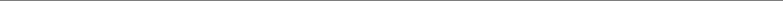 未满17周岁的未成年人由父母或监护人代签Signature of Parent or Legal Guardian´s for a person under 17 years ofage210㎜×297㎜[백상지(80ｇ/㎡) 또는 중질지(80ｇ/㎡)]申请人如需对涉及上述内容进行补充说明，可另纸说明或者提交相关材料。Ifextraspaceisneededtocompleteanyitem,recordonaseparatesheetofpaperorsubmitrelevantdocumentswhichcould support yourapplication.获发签证后，如因护照遗失或损毁等原因获发新护照，必须告知相关签证机关新护照信息，以便准确反映个人信息。If you received Korean visa approval, and have new passport issued thereafter in lieu of lost/damaged passport, you must notify the concerned visa office of changes in your passportinformation.外国人即使持有有效的韩国签证，经入境查验发现不符合入境条件情形仍有可能被拒绝入境。Possession of a visa does not entitle the bearer to enter the Republic of Korea upon arrival at the port of entry if he/she is found inadmissible.根据大韩民国《出入国管理法施行规则》第9条第1款规定，外国人持韩国C类签证入境后不能更改滞留资格种类。PleasenotethatcategoryCvisaholdersarenotabletochangetheirstatusofstayaftertheirentryintotheRepublicof KoreainaccordancewithArticle9(1)oftheEnforcementRegulationsoftheImmigrationAct.			申请人Applicant受理机关(韩国驻外使领馆)Diplomatic Mission审核机关(相同)Diplomatic Mission审批机关(相同)Diplomatic Mission签发机关(相同)Diplomatic Mission210㎜×297㎜[백상지(80ｇ/㎡) 또는 중질지(80ｇ/㎡)]一、个人信息 / PERSONAL  DETAILS一、个人信息 / PERSONAL  DETAILS一、个人信息 / PERSONAL  DETAILS一、个人信息 / PERSONAL  DETAILS一、个人信息 / PERSONAL  DETAILS一、个人信息 / PERSONAL  DETAILS一、个人信息 / PERSONAL  DETAILS一、个人信息 / PERSONAL  DETAILS照片PHOTO(35㎜×45㎜)- 粘贴一张近6个月免冠、白色背景的彩色护照照片A color photo taken within last 6 months(full face without hat, front view against whiteoroff-whitebackground)1.1 护照英文姓名/Full name in English (as shown in your passport)1.1 护照英文姓名/Full name in English (as shown in your passport)1.1 护照英文姓名/Full name in English (as shown in your passport)1.1 护照英文姓名/Full name in English (as shown in your passport)1.1 护照英文姓名/Full name in English (as shown in your passport)1.1 护照英文姓名/Full name in English (as shown in your passport)1.1 护照英文姓名/Full name in English (as shown in your passport)照片PHOTO(35㎜×45㎜)- 粘贴一张近6个月免冠、白色背景的彩色护照照片A color photo taken within last 6 months(full face without hat, front view against whiteoroff-whitebackground)姓 Family Name
ZHANG姓 Family Name
ZHANG姓 Family Name
ZHANG名 Given Names
SAN名 Given Names
SAN名 Given Names
SAN名 Given Names
SAN照片PHOTO(35㎜×45㎜)- 粘贴一张近6个月免冠、白色背景的彩色护照照片A color photo taken within last 6 months(full face without hat, front view against whiteoroff-whitebackground)1.2汉字姓名 NameinChinese
张三1.3 性别 Sex男/Male[√]女/Female[]照片PHOTO(35㎜×45㎜)- 粘贴一张近6个月免冠、白色背景的彩色护照照片A color photo taken within last 6 months(full face without hat, front view against whiteoroff-whitebackground)1.4 出生日期 Date of Birth (yyyy/mm/dd)
1999/99/991.4 出生日期 Date of Birth (yyyy/mm/dd)
1999/99/991.4 出生日期 Date of Birth (yyyy/mm/dd)
1999/99/991.5 国籍 Nationality
中国1.5 国籍 Nationality
中国1.5 国籍 Nationality
中国1.5 国籍 Nationality
中国照片PHOTO(35㎜×45㎜)- 粘贴一张近6个月免冠、白色背景的彩色护照照片A color photo taken within last 6 months(full face without hat, front view against whiteoroff-whitebackground)1.6 出生国家 Country of Birth
中国1.6 出生国家 Country of Birth
中国1.6 出生国家 Country of Birth
中国1.7 国家身份证号码 National Identity No.
2101001999999945251.7 国家身份证号码 National Identity No.
2101001999999945251.7 国家身份证号码 National Identity No.
2101001999999945251.7 国家身份证号码 National Identity No.
210100199999994525本栏由工作人员填写 FOR OFFICIAL USE ONLY本栏由工作人员填写 FOR OFFICIAL USE ONLY本栏由工作人员填写 FOR OFFICIAL USE ONLY本栏由工作人员填写 FOR OFFICIAL USE ONLY本栏由工作人员填写 FOR OFFICIAL USE ONLY本栏由工作人员填写 FOR OFFICIAL USE ONLY本栏由工作人员填写 FOR OFFICIAL USE ONLY기본사항체류자격체류기간사증종류단수ㆍ복수(2회, 3회 이상)접수사항접수일자접수번호처리과허가사항허가일자사증번호고지사항결 재담당자가[	]부[	]<심사의견><심사의견><심사의견>결 재가[	]부[	]<심사의견><심사의견><심사의견>결 재가[	]부[	]<심사의견><심사의견><심사의견>2.2 护照号码 Passport No.E********2.3 签发国家 Country of Passport中国2.4 签发地点 Place of Issue辽宁2.5 签发日期 Date of Issue2010.10.102.6 有效期至 Date Of Expiry2020.10.09a) 姓 名 Full Name in English王某某 【要填写不同行的直系亲属比如父母】b) 居住国家 Country of Residence中国c) 电 话 Telephone No.   紧急联络人的电话   d) 与申请人关系 Relationship to you母子a) 姓 Family Name (in English)李b) 名 Given Names (in English)四c) 出生日期 Date of Birth (yyyy/mm/dd)1980/08/08d) 国籍 Nationality中国e) 居住地址 Residential Address   辽宁大连f) 联系电话 Contact No.  座机或者手机5.2学校名称Name of School大连大学5.3学校所在地Location of School(city/provincce/country）辽宁省大连市金州区学府大街10号事业家 Entrepreneur []自雇 Self-Employed []公司职员 Employed []公务员 Civil Servant []学生 Student []退休 Retired []无业 Unemployed []其他 Other [√]a) 公司/机关/学校名称 Name of Company/Institute/School公司名字  /  在读填写学校名字b) 职位/课程 Position/Course职位  / 在读填写专业c) 公司/机关/学校地址 Address of Company/Institute/School公司地址  /  在读填写学校地址d) 联系电话 Telephone No.公司座机电话 / 在读写学校电话                    7.2 拟滞留天数 Intended Period of Stay7天（时间未定就填写大致时间即可）7.3 拟入境日期 Intended Date of Entry2018.06.01-2018.06.077.3 拟入境日期 Intended Date of Entry2018.06.01-2018.06.077.4 在韩滞留地址（含酒店） Address in Korea (including hotels)首尔乐天世界酒店（若未定则写无）7.4 在韩滞留地址（含酒店） Address in Korea (including hotels)首尔乐天世界酒店（若未定则写无）7.5 在韩联系电话 Contact No. in Korea松坡乐天世界地区,首尔（若未定则写无）国家名称 Name of Country (in English)访问目的 Purpose of Visit访问期间 Period of Stay(yyyy/mm/dd)~ (yyyy/mm/dd)美国观光2018.6.1-2018.6.7姓 名 Full name in English出生日期 Date of Birth(yyyy/mm/dd)国籍Nationality与申请人关系Relationship to the invitee李四1980/08/08中国夫妻b) 出生日期或事业者登记证号码 Date of Birth/Business Registration No.c) 与申请人关系 Relationshiptoyoud) 地址 Addresse) 联系电话 Phone No.a) 姓名/单位（或团体）名称 Name of Person/Company(Institute)张三b) 与申请人关系 Relationship to you本人c) 费用类别 Type of Support一切费用d) 联系电话 Contact No.手机号姓名 Full Name出生日期 Date of Birth(yyyy/mm/dd)电话 Telephone No.与申请人关系Relationship to you